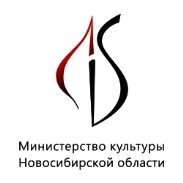 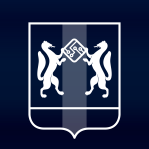 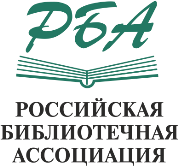 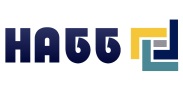 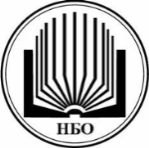 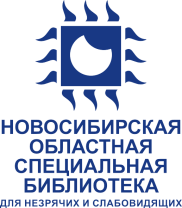 ПРОГРАММАXI Международной школы ассистивных услуг «Современная библиотека – ресурсная составляющая безбарьерного мира»Новосибирск, 25–26 августа 2021 года25 августаНовосибирская областная специальная библиотека для незрячих и слабовидящих (ул. Крылова, 15, читальный зал)09:30–10:00(здесь и далее –местное время)Встреча и подключение участников10:00–11:00ОткрытиеПриветственное слово:Юрий Юрьевич Лесневский, директор ГБУК «Новосибирская областная специальная библиотека для незрячих и слабовидящих», Почетный член Российской библиотечной ассоциации (г. Новосибирск, Россия)Наталья Васильевна Ярославцева, министр культуры Новосибирской области (г. Новосибирск, Россия)Владимир Александрович Машанов, заместитель министра труда и социального развития Новосибирской области (г. Новосибирск, Россия)Нина Николаевна Шалабаева, Уполномоченный по правам человека в Новосибирской области (г. Новосибирск, Россия)Людмила Германовна Зенкова, председатель Новосибирской областной общественной профсоюзной организации Российского профессионального союза работников культуры (г. Новосибирск, Россия)Анна Васильевна Терешкова, заместитель мэра г. Новосибирска, начальник департамента культуры, спорта и молодежной политики (г. Новосибирск, Россия)Вадим Валерьевич Дуда, генеральный директор ФГБУ «Российская государственная библиотека» (г. Москва, Россия)Светлана Антоновна Тарасова, директор ГАУК «Новосибирская государственная областная научная библиотека», президент областной общественной организации «Новосибирское библиотечное общество» (г. Новосибирск, Россия)11:00–13:00Экспертная дискуссия «Панорама библиотечных практик»Модераторы:Юрий Юрьевич Лесневский, директор ГБУК «Новосибирская областная специальная библиотека для незрячих и слабовидящих», Почетный член Российской библиотечной ассоциации (г. Новосибирск, Россия)Валерия Витальевна Дорожкина, начальник отдела информационных и методических ресурсов ГБУК «Новосибирская областная специальная библиотека для незрячих и слабовидящих» (г. Новосибирск, Россия)Марина Ивановна Копысова, заместитель директора ГБУК «Новосибирская областная специальная библиотека для незрячих и слабовидящих» (г. Новосибирск, Россия)«Успешные практики библиотек Иркутской области по созданию аудиогидов для людей, имеющих ограничения функции здоровья», Любовь Юрьевна Олейник, заведующий научно-методическим отделом ГБУК «Иркутская областная государственная универсальная научная библиотека им. И.И. Молчанова-Сибирского» (г. Иркутск, Россия); Наталья Юрьевна Фогель, заведующий отделом культурных программ ГБУК «Иркутская областная государственная универсальная научная библиотека им. И.И. Молчанова-Сибирского» (г. Иркутск, Россия)«Центральная библиотека региона в поиске приоритетов специального информационно-библиотечного обслуживания», Ольга Борисовна Адамович, директор ГАУК «Тюменская областная научная библиотека им. Д.И. Менделеева» (г. Тюмень, Россия)«Новые горизонты возможностей для читателей с ограниченными возможностями здоровья», Мадина Асхатовна Сыдыкова, заведующий отделом методической и массовой работы Республиканской библиотеки для детей и юношества им. К. Баялинова (г. Бишкек, Кыргызстан)«Кузбасс без границ: создание культурной инклюзивной среды», Ирина Юрьевна Тихонова, директор ГКУК «Специальная библиотека Кузбасса для незрячих и слабовидящих» (г. Кемерово, Россия)«Библиотека как центр технологических и социальных новаций, адресованных незрячим и слабовидящим гражданам», Евгений Иванович Полянный, библиотекарь высшей категории РГУ «Республиканская библиотека для незрячих и слабовидящих граждан» (г. Алматы, Казахстан)«Незрячий человек со смартфоном в незнакомом городе», Сергей Владимирович Касьмин, ведущий библиотекарь сектора автоматизации и адаптивных компьютерных технологий ГКУК «Приморская краевая библиотека для слепых» (г. Владивосток, Россия)«Практика сотрудничества при организации обслуживания читателей с ограниченными возможностями здоровья», Яна Борисовна Юркевич, директор МБУК «Централизованная библиотечная система г. Сургута» (г. Сургут, Россия)«Информационное консультирование: государственный портал социальных услуг», Альвина Юрьевна Мухамединова, библиотекарь КГУ «Областная специальная библиотека для незрячих и слабовидящих граждан» (г. Павлодар, Республика Казахстан)«Программы и проекты ГКУ РС(Я) «Республиканская библиотека для слепых» по сохранению государственных и официальных языков», Айталина Семёновна Никитина, директор ГКУ РС(Я) «Республиканская библиотека для слепых» (г. Якутск, Россия)Итоговая дискуссия13:00–13:30Перерыв13:30–13:45Приветственное слово:Елена Васильевна Захарова, директор ФГБУК «Российская государственная библиотека для слепых», канд. пед. наук (г. Москва, Россия) Яна Васильевна Логвиненко, председатель НОООООИ ВОС 13:45–15:35Тематическая площадка «Информационное консультирование библиотек – значимая сила социальных новаций»Модераторы:Юрий Юрьевич Лесневский, директор ГБУК «Новосибирская областная специальная библиотека для незрячих и слабовидящих», Почетный член Российской библиотечной ассоциации (г. Новосибирск, Россия)Валерия Витальевна Дорожкина, начальник отдела информационных и методических ресурсов ГБУК «Новосибирская областная специальная библиотека для незрячих и слабовидящих» (г. Новосибирск, Россия)Марина Ивановна Копысова, заместитель директора ГБУК «Новосибирская областная специальная библиотека для незрячих и слабовидящих» (г. Новосибирск, Россия)«ГПНТБ России как навигатор просветительской работы библиотек, обслуживающих читателей с ограниченными возможностями здоровья», Александр Сергеевич Карауш, генеральный директор ФГБУ «Государственная публичная научно-техническая библиотека России», канд. техн. наук (г. Москва, Россия)«Лучшие практики специальных библиотек» (обзор материалов по результатам Всероссийских конкурсов библиотечных инноваций)», Наталья Степановна Редькина, заместитель директора по научной работе Государственной публичной научно-технической библиотеки Сибирского отделения Российской академии наук, д-р пед. наук (г. Новосибирск, Россия)«Ассистивные технологии высокого уровня: новые разработки 
и предложения»,Дмитрий Павлович Петраков, генеральный директор ООО «Региональный учебно-информационный центр «Рубикон», генеральный директор АНО «НЦ «АСИ» (г. Санкт-Петербург, Россия)«Роль библиотек в обеспечении реализации прав избирателей с ограничениями жизнедеятельности на территории Новосибирской области», Тамара Геннадьевна Краткая, член Избирательной комиссии Новосибирской области, председатель Новосибирской городской муниципальной избирательной комиссии (г. Новосибирск, Россия)«Элементы универсальной архитектуры для обеспечения безопасности и комфорта при посещении храма», Сергей Викторович Литвинов, декан факультета вечернего и заочного обучения Новосибирского государственного архитектурно-строительного университета, канд. архитектуры (г. Новосибирск, Россия)«Безбарьерность снизу, или как с помощью социального проектирования создать многоформатный продукт по месту жительства», Дмитрий Викторович Филиппов, канд. экон. наук, доцент кафедры менеджмента СИУ РАНХиГС, председатель ТОС «Телевизионный» Кировского района г. Новосибирска (г. Новосибирск, Россия)«Государственная экспертиза – необходимый участник обеспечения условий доступности для инвалидов и других МГН», Наталья Александровна Байдужа, ведущий архитектор строительного отдела ГБУ НСО «Государственная вневедомственная экспертиза Новосибирской области» (г. Новосибирск, Россия)«Деятельность Европейского центра долгосрочной опеки. Современные технологии профессионального образования для людей с ОВЗ», Екатерина Юрьевна Алабугина, преподаватель Европейского центра долгосрочной опеки ООО «БЕЛЛА Сибирь» (г. Новосибирск, Россия)«Информационные ресурсы собственной генерации создают среду развития библиотеки», Марина Ивановна Копысова, заместитель директора ГБУК «Новосибирская областная специальная библиотека для незрячих и слабовидящих» (г. Новосибирск, Россия)Итоговая дискуссия15:35-17:00Тематическая площадка«Безбарьерное общее пространство: взгляд профессионала»Модераторы:Юрий Юрьевич Лесневский, директор ГБУК «Новосибирская областная специальная библиотека для незрячих и слабовидящих», Почетный член Российской библиотечной ассоциации (г. Новосибирск, Россия)Валерия Витальевна Дорожкина, начальник отдела информационных и методических ресурсов ГБУК «Новосибирская областная специальная библиотека для незрячих и слабовидящих» (г. Новосибирск, Россия)Марина Ивановна Копысова, заместитель директора ГБУК «Новосибирская областная специальная библиотека для незрячих и слабовидящих» (г. Новосибирск, Россия)«Развитие социально значимых услуг библиотеки через проектирование условий доступности», Радима Абдуллаевна Газдиева, директор Национальной библиотеки Республики Ингушетия им. Дж. Х. Яндиева (НБРИ) (г. Сунжа, Россия)«Построение модельной библиотеки с учетом требований доступности: на примере модельной библиотеки им. В.В. Куйбышева», Светлана Алексеевна Амельченко, директор Централизованной библиотечной системы им. П. П. Бажова Ленинского района г. Новосибирска (г. Новосибирск, Россия)«Инклюзивный проект «Чувство живописи и создание безбарьерной среды на художественных выставках», Наталья Владимировна Харса, специалист НРОО «АРТ-Центр “Красный”» (г. Новосибирск, Россия) «От социальной ответственности к межсекторному взаимодействию и качеству услуг»,Анна Николаевна Мурашкина, президент НРООИК «Центр независимой жизни “Финист”» (г. Новосибирск, Россия)«Организация доступной среды на объектах социальной инфраструктуры: правовые и методические аспекты»,Юлия Эдуардовна Львутина, ведущий юрисконсульт ГБУК «Новосибирская областная специальная библиотека для незрячих и слабовидящих» (г. Новосибирск, Россия)Итоговая пленарная дискуссия26 августаНовосибирская областная специальная библиотека для незрячих и слабовидящих (ул. Крылова, 15, читальный зал)09:30–10:00Подключение участников10:00–12:00Тематическая площадка «Практикум информационного консультирования. Ресурс социальных новаций» Модераторы:Юрий Юрьевич Лесневский, директор ГБУК «Новосибирская областная специальная библиотека для незрячих и слабовидящих», Почетный член Российской библиотечной ассоциации (г. Новосибирск, Россия)Юлиана Юрьевна Полина, начальник отдела социокультурных и просветительских программ ГБУК «Новосибирская областная специальная библиотека для незрячих и слабовидящих» (г. Новосибирск, Россия)Приветственное слово:Юрий Юрьевич Лесневский, директор ГБУК «Новосибирская областная специальная библиотека для незрячих и слабовидящих», Почетный член Российской библиотечной ассоциации (г. Новосибирск, Россия)«Нормативно-правовые документы, обеспечивающие условия доступности веб-ресурсов в России», Алексей Станиславович Ковригин, редактор отдела информационных и методических ресурсов ГБУК «Новосибирская областная специальная библиотека для незрячих и слабовидящих» (г. Новосибирск, Россия)«Тестирование общедоступных веб-ресурсов – расширяющаяся практика информационного консультирования», Пётр Георгиевич Шредер, методист отдела социокультурных и просветительских программ ГБУК «Новосибирская областная специальная библиотека для незрячих и слабовидящих» (г. Новосибирск, Россия)«Международная сеть партнеров библиотеки имени Луи Брайля для незрячих и лиц с инвалидностью в Бангладеш»,Махфуз Милон Продхан, секретарь библиотеки имени Луи Брайля для незрячих и лиц с инвалидностью (г. Дакка, Народная Республика Бангладеш)«Базы собственной генерации – ресурсная основа социальных 
и технологических инициатив в регионе», Елена Сергеевна Астаева, методист 1 категории отдела информационных и методических ресурсов ГБУК «Новосибирская областная специальная библиотека для незрячих и слабовидящих» (г. Новосибирск, Россия)«Опыт информационного консультирования читателей и пользователей Новосибирской областной специальной библиотеки для незрячих и слабовидящих в части использования технических средств реабилитации», Игорь Дмитриевич Мельников, методист 2 категории отдела информационных и методических ресурсов ГБУК «Новосибирская областная специальная библиотека для незрячих и слабовидящих» (г. Новосибирск, Россия)Итоговая дискуссия12:00–12:30Перерыв12:30–13:45Проблемно-ориентированный круглый стол в очно-заочном формате в рамках VIII Международного форума технологического развития «Технопром–2021» «Цифровая трансформация: свойство безбарьерности»Место проведения (очно): г. Новосибирск, улица Станционная, 104, МВК «Новосибирск Экспоцентр».Для участия в дистанционном формате технические условия для подключения предоставляют организаторы «Технопром–2021»Вопросы к обсуждению:– Интернет как инструмент социальной интеграции человека с ограничениями жизнедеятельности в современное общество;– мультимодальность цифровой коммуникации и задачи создания расширенной познавательной среды;– доступность актуальных сервисов для целевых групп пользователей: конфиденциальность и безопасность;– роль современной библиотеки в формировании доступной информационной среды;– веб-доступность для пользователей с различными видами нарушений функции здоровья;– язык и коммуникация в сети Интернет – мифы и реальные проблемы пользователя, имеющего сенсорные ограничения функции здоровья.Модераторы: Юрий Юрьевич Лесневский, директор ГБУК «Новосибирская областная специальная библиотека для незрячих и слабовидящих», Почетный член Российской библиотечной ассоциации (г. Новосибирск, Россия)Валерия Витальевна Дорожкина, начальник отдела информационных и методических ресурсов ГБУК «Новосибирская областная специальная библиотека для незрячих и слабовидящих» (г. Новосибирск, Россия)Приветственное слово:Ирина Олеговна Савельева, заместитель министра–начальник управления координации мероприятий цифровой трансформации министерства цифрового развития и связи Новосибирской областиВступительное слово:Юрий Юрьевич Лесневский, директор ГБУК «Новосибирская областная специальная библиотека для незрячих и слабовидящих», Почетный член Российской библиотечной ассоциации (г. Новосибирск, Россия)«Барьеры цифрового пространства: гуманитарный аспект», Лада Валериановна Юрченко, директор департамента привлечения инвестиций и перспективных проектов АО «Агентство инвестиционного развития» Новосибирской области (г. Новосибирск, Россия)«Цифровые технологии доступности: тренды мирового и российского рынков», Нусрет Зият Оглы Адигезалов, генеральный директор ООО «Элита Групп» (г. Москва, Россия)«Цифровые сервисы – актуальная составляющая независимой жизни человека с нарушениями зрения», Йозеф Эндер, представитель Технологического информационного общества для слепых и слабовидящих Рехау (г. Ханау, Германия)«Состояние и пути развития ассистивных и цифровых технологий в транспортных системах городов»,Дмитрий Владимирович Енин, директор ООО «Институт прикладных транспортных исследований», руководитель Научного центра безбарьерной среды на транспорте (г. Москва, Россия)«Ассистивные цифровые технологии в городской среде: нижегородский опыт», Илья Владимирович Лебедев, проектный менеджер направления «Доступная среда» в АНО «Проектный офис Стратегии развития Нижегородской области» (г. Нижний Новгород, Россия)«Некоторые аспекты применения ассистивных технологий высокого уровня для решения задач формирования комфортной городской среды. Особенности оценки соответствия технологий и устройств», Дмитрий Павлович Петраков, генеральный директор ООО «Региональный учебно-информационный центр “Рубикон”», директор АНО «НЦ АСИ», президент Ассоциации специалистов в сфере доступной среды жизнедеятельности инвалидов «Совет по развитию профессиональных квалификаций» (г. Санкт-Петербург, Россия)«Совершенствование форм цифрового взаимодействия между библиотеками», Айнур Сакеновна Шаймуханбетова, директор КГУ «Карагандинская областная спецбиблиотека для незрячих и слабовидящих граждан» (г. Караганда, Казахстан) «Полимодальные технологические решения в контексте цифровой среды», Олег Александрович Вихман, директор ООО «Сибирский научно-исследовательский институт автоматизации и управления», канд. техн. наук, профессор Российской академии естествознания (г. Новосибирск, Россия)«Доступная среда. Цифровые стандарты. Новое мышление», Артём Романович Плаксин, руководитель отдела тестирования сайтов и мобильных приложений на доступность для людей с инвалидностью в Everland, независимый эксперт по доступной среде (г. Санкт-Петербург, Россия)«Финансовая грамотность. Цифровая среда. Потребитель с ограничениями жизнедеятельности», Татьяна Алексеевна Решетилова, руководитель проектов по финансовой грамотности АНО «Дом финансового просвещения» (г. Новосибирск, Россия) «Цифровая доступность современных городских сервисов: тенденции, задачи, примеры», Александр Сергеевич Яшин, магистр ФГБОУ ВО «Государственный институт русского языка им. А. С. Пушкина», независимый эксперт по доступной среде (г. Москва, Россия)«Опыт применения аддитивных и ГИС-технологий в тактильной картографии», Юлия Николаевна Андрюхина, канд. техн. наук, ведущий эксперт-специалист по программным продуктам ООО «Дата Ист» (г. Новосибирск, Россия)«Цифровые тематические карты доступности инфраструктуры населенного пункта: социальный аспект», Ярослава Георгиевна Пошивайло, канд. техн. наук, доцент, заведующая кафедрой картографии и геоинформатики, ФГБОУ ВО «Сибирский государственный университет геосистем и технологий» (г. Новосибирск, Россия)Итоговая пленарная дискуссия14:00–14:45Перерыв14:45–15:00Подключение участников мероприятия15:00–17:00Тематическая площадка «Технологии доступности – поле сотрудничества и освоения лучшего опыта»Модератор:Юлиана Юрьевна Полина, начальник отдела социокультурных и просветительских программ ГБУК «Новосибирская областная специальная библиотека для незрячих и слабовидящих» (г. Новосибирск, Россия)«Формирование и обеспечение доступности онлайн-среды: доступность сайтов, ресурсов и услуг», Батталова Сания Салихзяновна, заведующая отделом автоматизации СПб ГБУК «Государственная специальная центральная библиотека для слепых и слабовидящих» (г. Санкт-Петербург, Россия)Видео- и аудиоматериалы, присланные зарубежными и региональными участниками:«На перекрестке двух миров: время цифрового созревания»,Джонатан Той, координатор WNDiS (West Norfolk Disability Information Service – Информационная служба инвалидов Западного Норфолка) (г. Кингс Линн, графство Западный Норфолк, Великобритания)«Цифровая среда меняет жизнь человека с инвалидностью»,Йозеф Эндер, представитель Технологического информационного общества для слепых и слабовидящих Рехау (г. Ханау, Германия)«Опыт поддержки инклюзивного образования с использованием технологий доступности в Великобритании»,Дэвид Годмэн, региональный менеджер компании Humanware в Скандинавии, странах Балтии и Российской Федерации (г. Стретфорд, Соединенное Королевство Великобритании и Северной Ирландии)«Проблемы и перспективы создания региональных социальных специализированных информационных инфраструктур на основе систем спутниковой навигации», Сергей Серафимович Сохранский, главный редактор экспертно-аналитического журнала «Доступная среда» (г. Москва, Россия)«Доступное высшее образование и информационные ресурсы – поле партнерства и сотрудничества», Доминик Аршамбо, профессор Университета Париж-8 (г. Париж, Франция)